F-G Grade Application form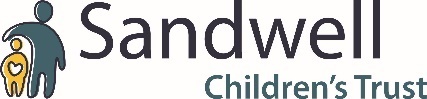 1Application Details Please complete all personal information belowApplication Details Please complete all personal information belowApplication Details Please complete all personal information belowApplication Details Please complete all personal information belowFull NameFull NameFull NameFull NameJob Title Job Title Job Title Job Title Team/Service AreaTeam/Service AreaTeam/Service AreaTeam/Service AreaWork Address/Location Work Address/Location Work Address/Location Work Address/Location Telephone Number Telephone Number Telephone Number Telephone Number Start Date with SMBC/SCT Start Date with SMBC/SCT Start Date with SMBC/SCT Start Date with SMBC/SCT Start Date in current Post Start Date in current Post Start Date in current Post Start Date in current Post How many hours do you work per week How many hours do you work per week How many hours do you work per week How many hours do you work per week Permanent Post Please tick  appropriate field     Permanent Post Please tick  appropriate field     Yes NoIf NO Please provide details       Manager’s Name Manager’s Name Manager’s Name Manager’s Name How long has the Manager supervised the applicant for?How long has the Manager supervised the applicant for?How long has the Manager supervised the applicant for?How long has the Manager supervised the applicant for?2Social Worker ApplicationFor the Applicant to completePlease provide a statement (no more than 500 words) to demonstrate how you meet the criteria of F-G progression3Team Manager’s ReferenceTo be completed by the applicant’s direct line managerIn your professional opinion, is the applicant is ready for progression?Please tick  appropriate field                                                    In your professional opinion, is the applicant is ready for progression?Please tick  appropriate field                                                    In your professional opinion, is the applicant is ready for progression?Please tick  appropriate field                                                    YesNoIf YES, please provide evidence to support your viewsIf YES, please provide evidence to support your viewsIf YES, please provide evidence to support your viewsIf YES, please provide evidence to support your viewsIf YES, please provide evidence to support your viewsTeam Manager’s Name:Team Manager’s Signature:Date:Date:Date:4Service Manager’s ReferenceTo be completed by the applicant’s service manager In your professional opinion, is the applicant is ready for progression?Please tick  appropriate field                                                     In your professional opinion, is the applicant is ready for progression?Please tick  appropriate field                                                     In your professional opinion, is the applicant is ready for progression?Please tick  appropriate field                                                    Yes No If YES, please provide evidence to support your viewsIf YES, please provide evidence to support your viewsIf YES, please provide evidence to support your viewsIf YES, please provide evidence to support your viewsIf YES, please provide evidence to support your viewsService Manager’s Name:Service Manager’s Signature:Date:Date:Date:5Head of Service ReferenceTo be completed by the applicant’s Head of Service In your professional opinion, is the applicant is ready for progression?Please tick  appropriate field                                                     In your professional opinion, is the applicant is ready for progression?Please tick  appropriate field                                                     In your professional opinion, is the applicant is ready for progression?Please tick  appropriate field                                                    Yes No If YES, please provide evidence to support your viewsIf YES, please provide evidence to support your viewsIf YES, please provide evidence to support your viewsIf YES, please provide evidence to support your viewsIf YES, please provide evidence to support your viewsHoS Name:HoS Signature:Date:Date:Date:6Panel Interview and DecisionPanel Interview and DecisionPanel Interview and DecisionWe recommend that the F-G progression is approved/is not approved**Delete as appropriate(Add feedback as appropriate)We recommend that the F-G progression is approved/is not approved**Delete as appropriate(Add feedback as appropriate)We recommend that the F-G progression is approved/is not approved**Delete as appropriate(Add feedback as appropriate)We recommend that the F-G progression is approved/is not approved**Delete as appropriate(Add feedback as appropriate)Signed: (Chair)Signed: (Chair)Print Name:Date:For Admin Use:For Admin Use:For Admin Use:Panel Members:Date:Forwarded to HR by:Date:Received in HR by:Signed:Date: